小米集团2021全球校园招聘补录——还有2000+ offer等你拿！年轻，意味着“不惧挑战”，代表着“无限可能”。我们在探索科技的征途中一往无前，在追逐未来的道路上恣意飞扬。加入小米，和我们一起披荆斩棘，突破自己，凝聚热爱，绽放青春！小米集团2021全球校园招聘补录，2000+ offer等你拿！如果你热爱交流、积极热情，这个岗位为你量身打造：新零售管培生是集团针对小米新零售体系定制的人才培养计划，也是近距离和用户交朋友的核心岗位。你将亲身体验突破传统框架的新型线下零售模式带来的成就感，尝试不同工作职能的转变与探索，伴随着小米新零售业务的拓展而成长。我们提供无地区限制的全国岗位、零专业限制的开放挑战！万事俱备，只差一个拥有无限可能的你!一、需求岗位：新零售管培生二、补招流程：网申→初筛→面试→测评→offer补招启动：即日起网申地址：https://app.mokahr.com/su/fZ4Ly 三、工作地点遍布全国：北京、安徽、福建、甘肃、广东、广西、贵州、海南、河北、河南、黑龙江、湖北、湖南、吉林、辽宁、内蒙古、宁夏、青海、山东、山西、陕西、上海、四川、天津、新疆、云南、浙江、重庆、江苏、江西、西藏--------------------------------------------------------------------如果你热爱钻研、勇于创新，欢迎投递小米手机部：手机部作为集团的核心部门，旨在培养科技领域的精英人才。在这里，你将接触前沿的技术与数据，探索未知的科技，也愿意结识未知的你！从网申到面试，get offer最快仅需3天，为你开启快速流程审核！欢迎加入小米手机部，做未知世界的开拓者！一、岗位多样，总有一款适合你：软件研发类：C++/Java开发工程师、测试开发工程师、图像调校工程师、相机底层软件工程师、相机算法工程师、Android开发工程师等等；硬件研发类：结构工程师、基带工程师、射频工程师、天线工程师、相机工程师、工艺工程师等等；其他：产品经理、项目经理、供应链专员、设计类、运营类等。二、通关攻略，解锁C位网申→简历筛选→面试→测评→offer快快投简历，最快三天拿offer！！！三、五大工作城市：北京、南京、深圳、上海、西安WHY MI：1、YOU计划培养赋能，初入职场即可飞速成长，更有机会在5-7年内成为业务GM或者技术带头人，加入小米成长快人一步；2、海量的用户场景提供资源加持，亿级数据助你探索技术前沿；3、独特的以手机、智能硬件和IoT平台为核心的互联网模式给你更广阔的发挥空间，充分展现实力；4、年轻、包容、高效、多元的文化氛围，工作之余更好地享受生活。我们希望的你：1、毕业时间在2021年1月1日-2021年12月31日的国内毕业生，或2020年7月1日-2021年12月31日的海外留学生；2、认同小米的价值观；3、乐观向上、积极有活力。投递方式：登陆小米集团校园官网：http://campus.hr.xiaomi.com/  即可搜索投递相关岗位（更多岗位也可登陆官网查看）。小米招聘二维码：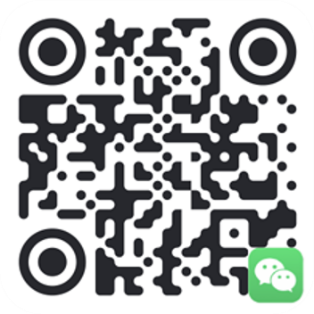 